             Расписание занятий.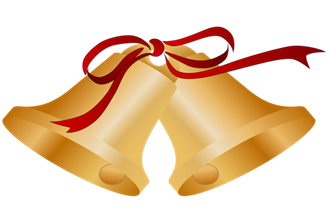 Время занятийШколы Дошкольника « Ступеньки детства»1группа1группаВторник1.Думаем, считаем, развиваемся.2. Там на неведомых дорожках3.Речевой родничок4. Английский языкЧетверг1.Ритмика2. Думаем, считаем, развиваемся.3.Английский язык4.Речевой родничок2 группа2 группаВторник1.  Там на неведомых дорожках2.Речевой родничок3.Английский язык4. Думаем, считаем, развиваемся.Четверг1.Речевой родничок2.Ритмика3. Думаем, считаем, развиваемся.4.Английский язык3 группа3 группаВторник1.Речевой родничок2.Английский язык3. Думаем, считаем, развиваемся.4.  Там на неведомых дорожкахЧетверг1.Английский язык2.Речевой родничок3.Ритмика4. Думаем, считаем, развиваемся.4 группа4 группаВторник1.Английский  язык2. Думаем, считаем, развиваемся.3.  Там на неведомых дорожках4.Речевой родничокЧетверг1. Думаем, считаем, развиваемся2.Английский язык 3. Речевой родничок4.РитмикаВстреча детей  15:45-15:551-е занятие        16:00-16:302-е занятие        16:40- 17:103-е занятие        17:20-17:504-е занятие        18:00-18:30